Publicado en España el 18/07/2024 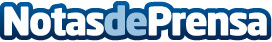 Estudio de Tendencias Globales de Beneficios 2024 de AonLos estándares mínimos de beneficios globales se están convirtiendo en la nueva normalidad. El 43% de las empresas multinacionales actualmente ofrecen o planean ofrecer beneficios mínimos de forma globalDatos de contacto:Dirección de ComunicaciónAon91 340 50 00Nota de prensa publicada en: https://www.notasdeprensa.es/estudio-de-tendencias-globales-de-beneficios Categorias: Nacional Finanzas Seguros Recursos humanos Otros Servicios Actualidad Empresarial http://www.notasdeprensa.es